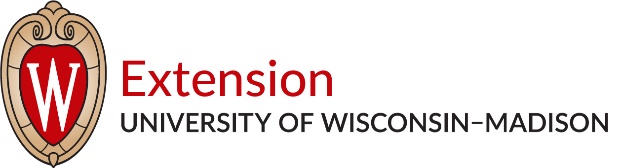 Money $mart in Head StartFinancial Survey
The following survey is being sent to households in UW-Madison Division of Extension’s Money $mart in Head Start program. We are inviting you to fill out this survey because you filled out a similar survey at the start of the school year. This follow-up survey will help us continue to improve our future educational programs and provide our services to help you reach your financial goals.  Your decision to participate in this survey is completely voluntary. Any information you provide will be combined with all the other survey responses received, so that only group information will be shared. We do not expect any privacy risks to you if you complete this survey.If you have any questions about this survey, please contact your local UW-Madison Division of Extension agent/educator (local name & contact phone or e-mail address goes here) or call UW-Madison Division of Extension Family and Consumer Economics Specialist J. Michael Collins at (608) 262-0369.If you choose not to participate in this survey or choose to skip any or all of the questions, it will have no effect on any UW-Madison Division of Extension educational programs or services you are currently involved with or any future educational programs that you may participate in.   Returning the survey in the enclosed self-addressed, stamped envelope indicates you voluntarily agree to participate in the survey.Thank you for your time.  We appreciate your input.  Sincerely,(Your name/title)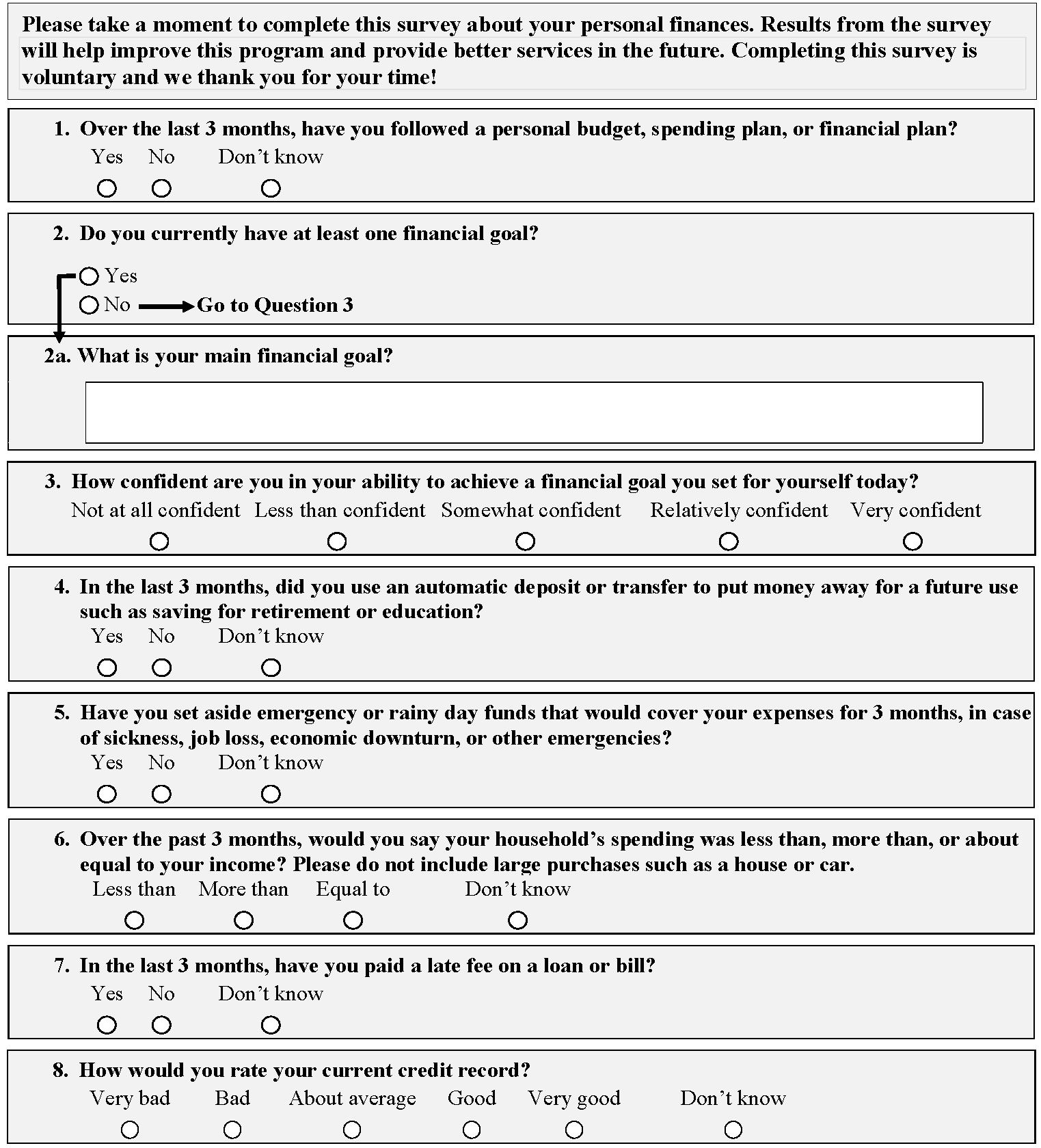 